2 июня   2016года в ДДиЮ «Факел»  прошло мероприятие по безопасности дорожного движения «Кругосветка»,  на которое  был приглашен  инспектор  по пропаганде ГИБДД по городу Томску - старший лейтенант полиции Филимонов Д.Ю.        На встречу с инспектором  были приглашены  дети, отдыхающие в летнем лагере «Калейдоскоп».  Проводила мероприятие педагог дополнительного образования Ёлкина Е.Ф. и инспектор ГИБДД старший лейтенант полиции Филимонов Д.Ю.  Дети   отправились в увлекательное путешествие по станциям правил дорожного движения, где их ждали непростые испытания и задания. Все дети летнего лагеря  разделились  на группы. Каждой группе был выдан  маршрутный путь следования, на листе следования обозначены станции «Кругосветки». Это  следующие станции «Дорожные знаки», «Загадки», «Дорожные ситуации» «Игровая», «Викторина», «Регулировщик».  Участники «Кругосветки», каждая группа имея маршрутный путь следования  прошла  каждую  станцию,  инспектор ГИБДД комментировал ответы ведущих , наблюдал   за ответами детей на станциях, если возникали  вопросы у детей, отвечал на вопросы. Мероприятие прошло интересно  и  очень понравилось детям.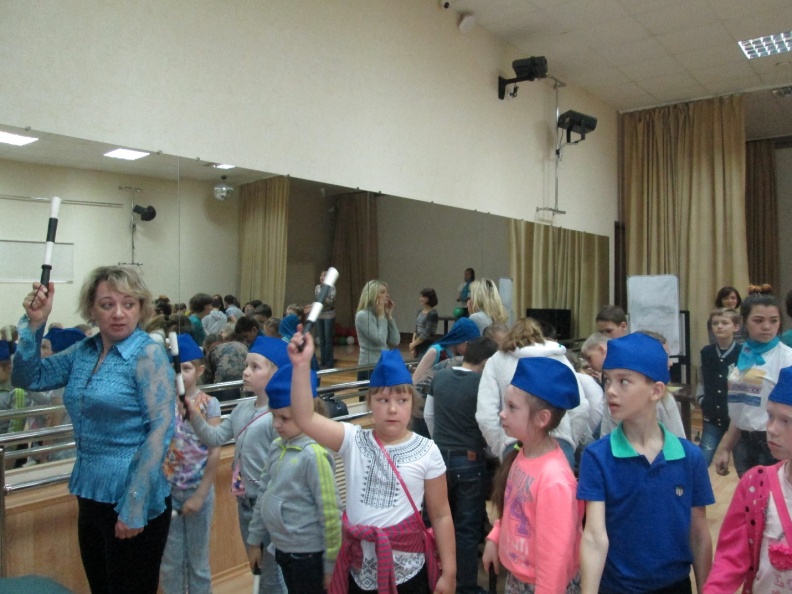 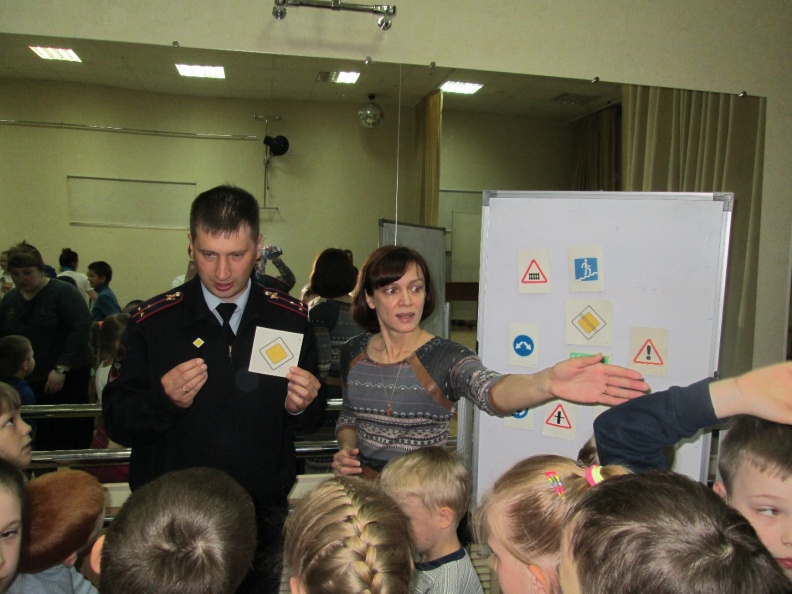 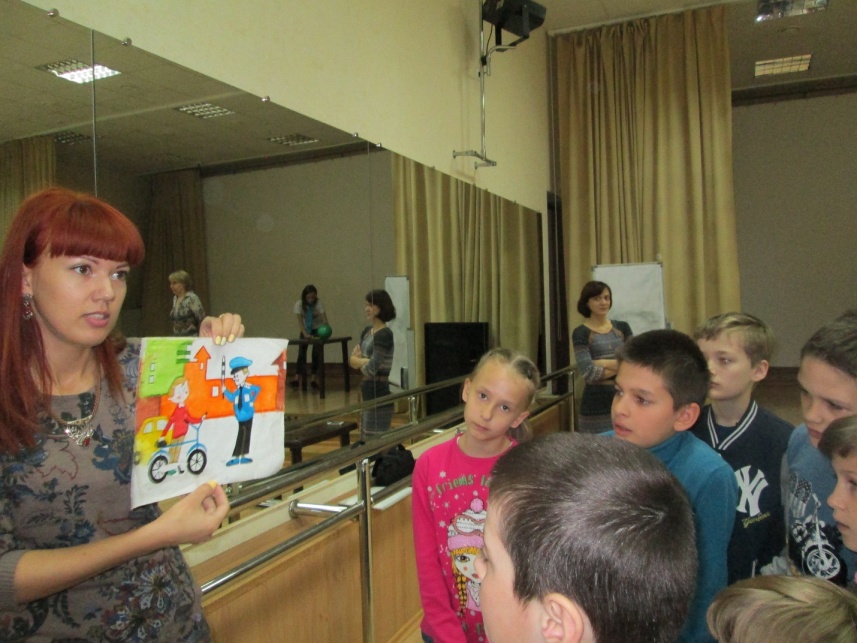 